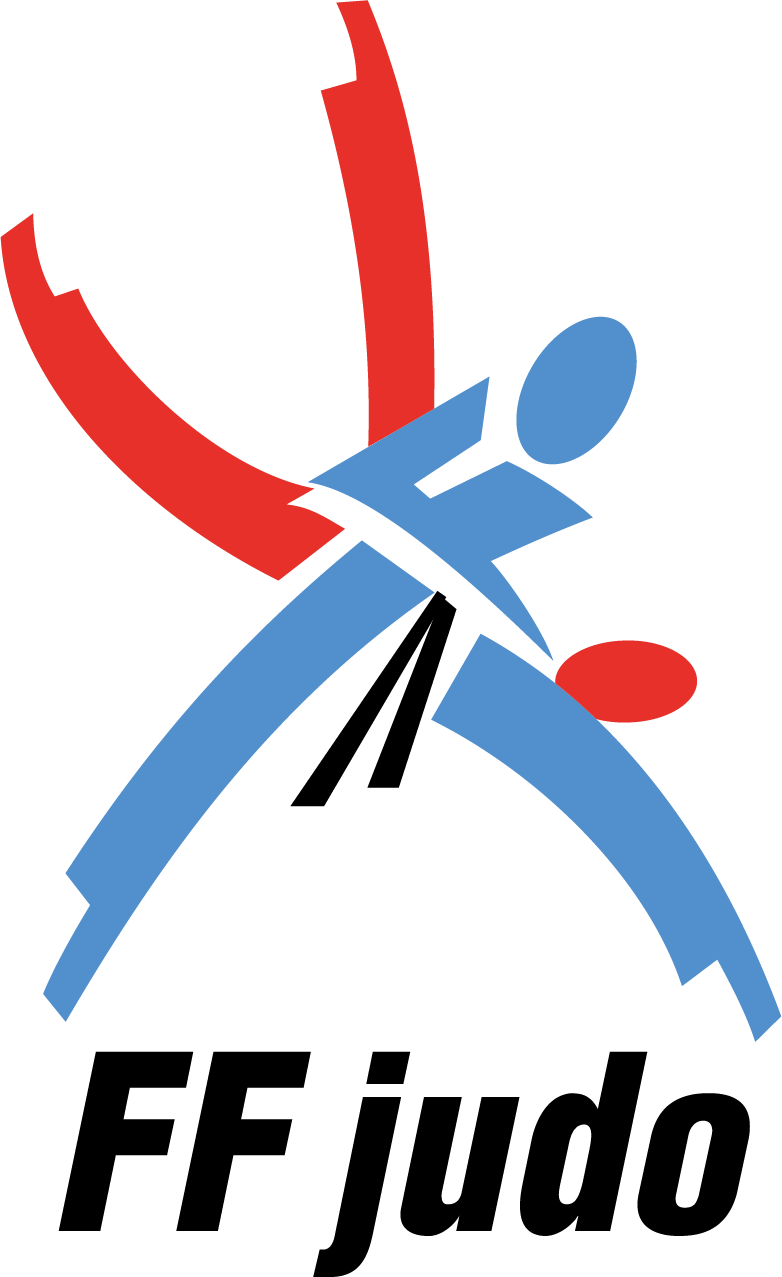 PRISE DE LICENCE  MINEURS ATTESTATION  QUESTIONNAIRE RELATIF À L'ÉTAT DE SANTÉ DU SPORTIF MINEUR Je soussigné M/Mme [Prénom NOM] .. , en ma qualité de représentant légal de [Prénom NOM] , atteste qu’il/elle a renseigné le questionnaire RELATIF À L'ÉTAT DE SANTÉ DU SPORTIF MINEUR (arrêté du 7 mai 2021) et a répondu par  la négative à l’ensemble des rubriques. Date et signature du représentant légal. 